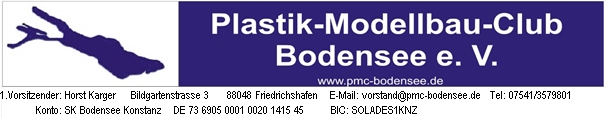 AufnahmeantragName....................................................................................................................................................................Vorname...............................................................................................................................................................Geburtstag............................................................................................................................................................Strasse..................................................................................................................................................................PLZ / Ort............................................................................................................................................................Telefon..................................................................................................................................................................Mobil (Handy)......................................................................................................................................................Fax........................................................................................................................................................................E-Mail.................................................................................................................................................................Interessengebiet/ e, bevorzugte Sparte:........................................................................................................Ich bin damit einverstanden, dass meine personenbezogenen Daten auch für andere Vereinsmitteilungen genutzt werden können.Ja 			Nein Als Unterzeichner beantrage ich den Erwerb einer Mitgliedschaft im PMC-Bodensee e.V.Die Satzung / Vereinsordnung liegt mir vor und wird von mir in ihrem Wortlaut und in vollem Umfang anerkannt.Ort, Datum........................................................................................................................................................................................Unterschrift des Antragstellers oder des gesetzlichen VertretersEinzugsermächtigungHiermit ermächtige ich den PMC-Bodensee e.V. widerruflich den jährlich fälligen Mitgliedsbeitrag zu Lastenmeines Girokontos durch Lastschrift einzuziehen.Kreditinstitut.................................................................................................................................IBAN............................................................................................................................................BIC.............................................................................................................................................Wenn mein Konto die erforderliche Deckung nicht aufweist besteht seitens des kontoführenden Kreditinstitutes keine Verpflichtung zur Einlösung. Anfallende Gebühren die von der Bank erhoben werden gehen zu Lasten des Mitgliedes.Ort, Datum...................................................................................Unterschrift des Antragstellers oder des gesetzlichen Vertreters